Hi  ______________!							DATEWelcome to the … B.I.Z. Info Zone – The zone where the Savvy Social Entrepreneur can Express their Purpose, Plan their Next Move(s), and Take their Business and Lives into Prosperity! That’s my P3 Philosophy of doing business and living life!  Purpose and Planning to Prosperity!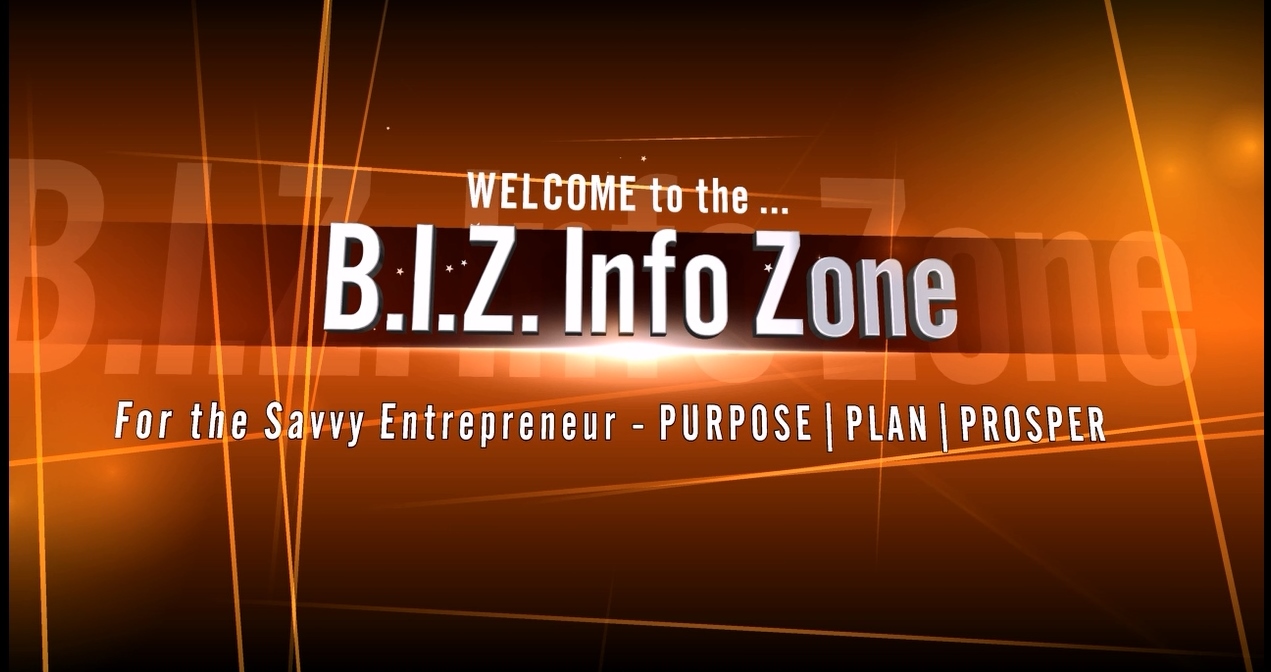 Thank you for your interest in participating as a Speaker / Presenter.  I’m excited beyond words!Please read this information carefully so that you can fully understand the show format and promotions.The BIZ Info Zone Shows are 60 minute shows aired on Thursdays at 11am PT / 2pm ET that focus on delivering information to our audience of entrepreneurs (mainly women) so they are able to thrive in business. Show content is split into 5 segments: [1] 2.5 minutes	Welcome / Introduction[2]  25 minutes 	Content[3] 2.5 minutes 	Break – Sponsor Commercial, SE ‘Did You Know’ of the Week, Reintroduction[4]  25 minutes 	Content[5]    5 minutes 	Gift, Offer, Last Comment, Show End, Final Commercial, Announcement, EndDuring the course of a year, the shows will focus on 5 Key Areas of Business Mastery Money and Finance	(Innovation and Social Entrepreneurship)Marketing & Sales 	(Mission, Vision, Presence, and Branding)Mindset & Strategy	(Communication, Leadership, Leverage, Biz Acceleration)Health & Wellness	(Completing the Circle of Life)Operations 		(The Turn of the Wheel) My mission is to provide information that will be useful in an entrepreneur’s journey to mastering business, which will help in mastering self, and provide access to these sources and resources now, not later.  My vision is to change the landscape and the statistics of successful entrepreneurs by helping thousands to connect to help do business bigger, better and easier as part of the BIZ Info Zone Community.  Focusing on these elements of business from mindset to the down and dirty tips, keys, steps, and strategies for business success, and encompassing a well-rounded approach to doing business, entrepreneurs will connect, collaborate and co-create their way to true success!  “No man [or woman] is an island!” and we don’t have to do it alone!Now, to assist us both in getting you slated for the appropriate category for presentation, as well as the details needed to get you calendared, please complete the following and email the information to me.  1. Topic Category:  	[Please review the above detail of the 5 key areas of Business Mastery and state the Business Mastery Category you are best suited for our interview style informational delivery.]2.  Topic Title:  		[Please state.]3.  Scheduled Date(s): 	[If you have not been scheduled, please select two (2) preferred dates.  Selected dates will be scheduled on a first-come, first-served basis for the broadcast. If you need to select a broadcast date, yet pre-record the session, we will only need to schedule the date and time for the pre-recording session.]          4. Topic Description:  	[Please note a short topic description.]5. Bio:    	[Please provide a short bio that states who you are and why you are doing what you’re doing. Please include your contact information, including website and applicable landing page urls.]6. Picture:   	[Please send me a picture you want me to use on my website and for promo purposes.]7. Discussion Time Allotted:  	60 minutes [While I will be watching the clock to ensure we want to stay close to or under 60 minutes as possible.]8. Your Google Hangout On Air Access Info:   	[You will be provided with a special access link to join me inside the Hangout, as all attendees will be viewing our interview either live or recorded and will be able to comment or ask questions via the comment box on the invitation page.] 9. Session Type:   	[Interview Style ... It would be very helpful and make our time so much more fun for you to provide me with a List of Questions that I can ask you.  Doing this interview style allows you to be “The Master” for the hour.  Please list the questions in a manner that flows so the conversation flows. While this is probably a ‘no brainer’ to many, I want to make sure that those who may be newer to this process feel comfortable, therefore, if it would be helpful … along with your list of questions, for you to include bullet point answers so that we both have a guide for what the questions and your responses will be … and again, the conversation will flow.]10. Bonus #1:   [I am asking all presenters to provide audience participants with a gift of an eBook or something you’ve developed (white paper or article).  You will have a BIZ Info Zone  REPLAY link to your material on your website, or go directly to my YouTube Channel to receive access to your download. ] 11.  Offer:   [As my gift to you for participating, I invite you to make an offer. This is the paid program or opportunity that you would invite others into. It may be as easy as inviting the audience into a complimentary discovery session and then invite them to work with you.  If you have an affiliate program, I would enjoy becoming your affiliate and supporting you in this manner.  If not, we can discuss and hopefully, you can you set up an auto-responder, or another method for those registering from the BIZ Info Zone web page that will let you (and me) know who they are, giving me an affiliate opportunity.]12.  FOR YOUR BROADCASTING USE ON FB, LI and Twitter:  [To help us increase your exposure and the exposure for the Show, I will provide you with a short blurb for you to use in your promoting on FB, LI, Twitter, etc. and please feel free to promote in your newsletters and other communications.  Please also note that anyone joining the BIZ Info Zone Newsletter or Community list will have the option to unsubscribe, no questions asked, and we do not spam, sell or trade emails.  Don’t like it, don’t do it!]13.  BIZ Info Zone Show Link:  [The link to the Show page will always be as follows.  Registering using this link gets people to the Google Hangout Invitation page to say they will be attending. They will also be on the list to be invited to future show broadcasts.  The schedule for upcoming shows is on the website page at:  http://skyhawkenterprises.biz/biz-info-zone-shows  Subsequent to each interview, the Replay Page will go up with the link to the replay and all of your links to gifts and your offer will be accessible there. I am so excited to co-create an amazing session with you and in the process, get to know and support you further as we support each other.SPEAKER ACKNOWLEDGEMENT AND AGREEMENTBy participating in the BIZ Info Zone Shows, I am hereby agreeing to provide the above stated information in its entirety, to allow co-creating an interview session that is productive and informative for the audience.  an affiliate opportunity whereby if anyone from the audience purchases a program or service offered through the Show broadcast, a percentage of that purchase will be shared with the Host, V. Lynn Hawkins of Skyhawk Enterprises, which percentage will be agreed upon in writing to be    50% .Thank you again.  I look forward to a wonderful session with you on this Journey to Business Mastery in and through the BIZ Info Zone!____________________________________		 V. Lynn HawkinsGuest Name, Guest				V. Lynn Hawkins, HostGuest’s Biz Name				BIZ Shows & Skyhawk EntGuest Email Address					lynn@skyhawkenterprises.bizGuest’s  Phone						408-758-8868   Phone		BELIEVE | INSPIRE | PROSPER  LynnV. Lynn “The Money Girl” Hawkins770-776-9670 Cell